۱- ای ثابت بر ميثاقحضرت عبدالبهاءاصلی فارسی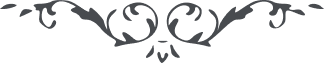 ۱- ای ثابت بر ميثاق ای ثابت بر ميثاق، گمان مبر که از فکر شما و ياد شما آنی فراغتی بلکه نه راحتی و نه فرصتی ولی در عتبهٔ مبارکه هر دم تبتّلی و ضراعتی که ای مهربان يزدان آن نوجوان با وجدان را بقوّه ايمان و پيمان در هر نفسی جانی بخش و روانی مبذول فرما تا در هر دمی در يم فدا خوض نمايد و در هر ساعتی خدمتی بنمايد و در هر روزی آتش پرده سوزی بر افروزد و گروهی بظلّ کلمه وحدانيّت آرد. باری اگر تأييد پياپی جوئی صف تبليغی بيارا و جنود تحقيقی سوق نما و بر جيوش جهل و عمی هجوم کن. 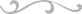 